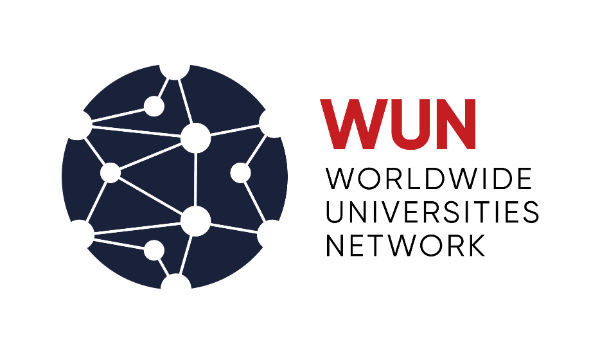 WUN Research Development Fund 2023 – Draft Proposal Form for Bristol PIsDirectionsDirectionsPlease return the completed form to: Jo.Brooks@bristol.ac.uk by Friday 22 September 2023. More information is available on the UoB WUN webpage and on the WUN website.Please return the completed form to: Jo.Brooks@bristol.ac.uk by Friday 22 September 2023. More information is available on the UoB WUN webpage and on the WUN website.Please return the completed form to: Jo.Brooks@bristol.ac.uk by Friday 22 September 2023. More information is available on the UoB WUN webpage and on the WUN website.CriteriaCriteriaProposals will be assessed against the following criteria:Objectives. Proposals should aim to build a multidisciplinary team of researchers to develop transformative solutions-focused research.Relevance to WUN themes. Proposals must address Sustainable Development. A clear articulation of how the proposal aligns with one or more of the following areas is required: 1. Social justice and human rights; inequality. 2. Sustainable world: cities and urbanization; energy transitions; water; food security. 3. Mental health; child and maternal health; ageing. 4. Responsible and ethical applications of Artificial Intelligence. Please view the RDF 2023 Guidelines for full details. Teamwork. Proposals should be led by academics with a track record of research excellence and involve a team of researchers across a range of relevant disciplines and regions.Partnership. Proposals should involve at least 3 WUN member universities across at least two regions (WUN regions are defined as North America, Latin America, Europe, Africa, Asia and Oceania). Proposals can also include non-WUN universities, WUN Knowledge Partners and other external partners (corporate, governmental, NGOs, think tanks, policymakers, international agencies).WUN Advantage. Consideration for how the set of individuals involved, and the environment and resources available to them, confers a distinctive advantage in tackling the research problem.Outcomes. Clear, realistic and well-considered outcomes such as securing external funding for continued research co-operation, academic publications and policy impact are expected.Sustainability. Proposals should aim to build long-term international collaborations and must include a clear and realistic plan for attracting external funding. Proposals will be assessed against the following criteria:Objectives. Proposals should aim to build a multidisciplinary team of researchers to develop transformative solutions-focused research.Relevance to WUN themes. Proposals must address Sustainable Development. A clear articulation of how the proposal aligns with one or more of the following areas is required: 1. Social justice and human rights; inequality. 2. Sustainable world: cities and urbanization; energy transitions; water; food security. 3. Mental health; child and maternal health; ageing. 4. Responsible and ethical applications of Artificial Intelligence. Please view the RDF 2023 Guidelines for full details. Teamwork. Proposals should be led by academics with a track record of research excellence and involve a team of researchers across a range of relevant disciplines and regions.Partnership. Proposals should involve at least 3 WUN member universities across at least two regions (WUN regions are defined as North America, Latin America, Europe, Africa, Asia and Oceania). Proposals can also include non-WUN universities, WUN Knowledge Partners and other external partners (corporate, governmental, NGOs, think tanks, policymakers, international agencies).WUN Advantage. Consideration for how the set of individuals involved, and the environment and resources available to them, confers a distinctive advantage in tackling the research problem.Outcomes. Clear, realistic and well-considered outcomes such as securing external funding for continued research co-operation, academic publications and policy impact are expected.Sustainability. Proposals should aim to build long-term international collaborations and must include a clear and realistic plan for attracting external funding. Proposals will be assessed against the following criteria:Objectives. Proposals should aim to build a multidisciplinary team of researchers to develop transformative solutions-focused research.Relevance to WUN themes. Proposals must address Sustainable Development. A clear articulation of how the proposal aligns with one or more of the following areas is required: 1. Social justice and human rights; inequality. 2. Sustainable world: cities and urbanization; energy transitions; water; food security. 3. Mental health; child and maternal health; ageing. 4. Responsible and ethical applications of Artificial Intelligence. Please view the RDF 2023 Guidelines for full details. Teamwork. Proposals should be led by academics with a track record of research excellence and involve a team of researchers across a range of relevant disciplines and regions.Partnership. Proposals should involve at least 3 WUN member universities across at least two regions (WUN regions are defined as North America, Latin America, Europe, Africa, Asia and Oceania). Proposals can also include non-WUN universities, WUN Knowledge Partners and other external partners (corporate, governmental, NGOs, think tanks, policymakers, international agencies).WUN Advantage. Consideration for how the set of individuals involved, and the environment and resources available to them, confers a distinctive advantage in tackling the research problem.Outcomes. Clear, realistic and well-considered outcomes such as securing external funding for continued research co-operation, academic publications and policy impact are expected.Sustainability. Proposals should aim to build long-term international collaborations and must include a clear and realistic plan for attracting external funding. Title of ProposalTitle of ProposalPrincipal Investigator at the University of BristolPrincipal Investigator at the University of BristolTitlePrincipal Investigator at the University of BristolPrincipal Investigator at the University of BristolFirst NamePrincipal Investigator at the University of BristolPrincipal Investigator at the University of BristolLast NamePrincipal Investigator at the University of BristolPrincipal Investigator at the University of BristolPositionPrincipal Investigator at the University of BristolPrincipal Investigator at the University of BristolDepartment/SchoolPrincipal Investigator at the University of BristolPrincipal Investigator at the University of BristolContact phonePrincipal Investigator at the University of BristolPrincipal Investigator at the University of BristolContact email Partner InstitutionsName of partner university and lead collaborator at that university.Partner InstitutionsName of partner university and lead collaborator at that university.WUN partner/sName of CollaboratorPartner InstitutionsName of partner university and lead collaborator at that university.Partner InstitutionsName of partner university and lead collaborator at that university.Non-WUN universitiesName of CollaboratorPartner InstitutionsName of partner university and lead collaborator at that university.Partner InstitutionsName of partner university and lead collaborator at that university.Other partnersCorporate, government partners, NGOs, think tanks, policymakers, etc.Name of CollaboratorDraft Proposal to WUN RDF Scheme 2023Enter a summary of your proposal written for a non-specialist audience (1 to 2 pages)What do you want to do?  Why do you want to do it?  How will you do it?  What is the expected outcome?Draft Proposal to WUN RDF Scheme 2023Enter a summary of your proposal written for a non-specialist audience (1 to 2 pages)What do you want to do?  Why do you want to do it?  How will you do it?  What is the expected outcome?Draft Proposal to WUN RDF Scheme 2023Enter a summary of your proposal written for a non-specialist audience (1 to 2 pages)What do you want to do?  Why do you want to do it?  How will you do it?  What is the expected outcome?Draft Proposal to WUN RDF Scheme 2023Enter a summary of your proposal written for a non-specialist audience (1 to 2 pages)What do you want to do?  Why do you want to do it?  How will you do it?  What is the expected outcome?Draft Proposal to WUN RDF Scheme 2023Enter a summary of your proposal written for a non-specialist audience (1 to 2 pages)What do you want to do?  Why do you want to do it?  How will you do it?  What is the expected outcome?Relevance to RDF 2023 Theme: Sustainable Development (please see RDF 2023 Guidelines)Project SummaryRelevance to WUN theme(s)TeamworkPartnershipWUN AdvantageOutcomesSustainability – how the project will be sustainedRelevance to RDF 2023 Theme: Sustainable Development (please see RDF 2023 Guidelines)Project SummaryRelevance to WUN theme(s)TeamworkPartnershipWUN AdvantageOutcomesSustainability – how the project will be sustainedRelevance to RDF 2023 Theme: Sustainable Development (please see RDF 2023 Guidelines)Project SummaryRelevance to WUN theme(s)TeamworkPartnershipWUN AdvantageOutcomesSustainability – how the project will be sustainedRelevance to RDF 2023 Theme: Sustainable Development (please see RDF 2023 Guidelines)Project SummaryRelevance to WUN theme(s)TeamworkPartnershipWUN AdvantageOutcomesSustainability – how the project will be sustainedRelevance to RDF 2023 Theme: Sustainable Development (please see RDF 2023 Guidelines)Project SummaryRelevance to WUN theme(s)TeamworkPartnershipWUN AdvantageOutcomesSustainability – how the project will be sustainedHead of School approvalHead of School approvalHead of School approvalHead of School approvalHead of School approvalNameSchoolSignatureDateOptional commentsIs there anything you would like to add in support of the project’s potential impact and sustainable design? (Please note that these are two of WUN's six selection criteria – see guidelines for more information)Is there anything you would like to add in support of the project’s potential impact and sustainable design? (Please note that these are two of WUN's six selection criteria – see guidelines for more information)Is there anything you would like to add in support of the project’s potential impact and sustainable design? (Please note that these are two of WUN's six selection criteria – see guidelines for more information)Is there anything you would like to add in support of the project’s potential impact and sustainable design? (Please note that these are two of WUN's six selection criteria – see guidelines for more information)